“LOGO”OF THE 26PROTO-MARTYR SAINTSOF THE  FAR EASTAND JAPAN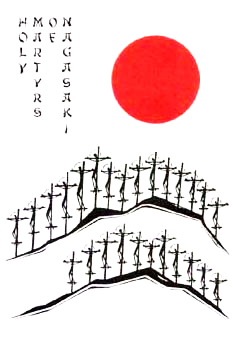 